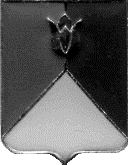 СОБРАНИЕ ДЕПУТАТОВ КУНАШАКСКОГО МУНИЦИПАЛЬНОГО РАЙОНАЧЕЛЯБИНСКОЙ ОБЛАСТИРЕШЕНИЕ9 заседаниеот «25» октября .  № 65В соответствии с протоколом № 1 окружной избирательной комиссии о результатах выборов по избирательному округу № 13, руководствуясь Федеральным законом Российской Федерации от 06.10.2003 года №131-ФЗ «Об общих принципах организации местного самоуправления в Российской Федерации», ст. 8 Регламента Собрания депутатов Кунашакского муниципального района, утвержденного решением Собрания депутатов 
от 25.04.2012 г № 38, Уставом Кунашакского муниципального района, Собрание депутатов Кунашакского муниципального районаРЕШАЕТ:Внести изменения в Решение Собрания депутатов № 42 
от 07.10.2020 г. «О фракции Всероссийская политическая партия «ЕДИНАЯ РОССИЯ» в Собрании депутатов Кунашакского муниципального района»:пункт 1 изложить в следующей редакции:«	1)	 Всероссийская политическая партия «ЕДИНАЯ РОССИЯ» в Собрании депутатов Кунашакского муниципального района в составе: Гусева Наталья Викторовна Закирова Ирина РафкатовнаНургалеев Дамир ФаритовичНигаматьянов Рафкат НурулловичАбдрахманов Ферис ЮрисовичКаримова Фидалия РаисовнаГиниятуллин Валерик ГайнуловичШайхитдинов Валерий ИскандаровичГазизова Гульжиган СалихьяновнаХуснулин Руслан СаубановичЛатыпова Оксана РашитовнаРахматуллин Ринат АрслановичВалеева Зульфия ЯхиевнаКонтроль за исполнением данного решения возложить на постоянную мандатную комиссию Собрания депутатов Кунашакского муниципального района.Председатель Собрания депутатов                                                                              Н.В. Гусева О внесении изменений в Решение Собрания депутатов № 42 
от 07.10.2020 г. «О фракции Всероссийской политической партии «ЕДИНАЯ РОССИЯ» в Собрании депутатов Кунашакского муниципального района